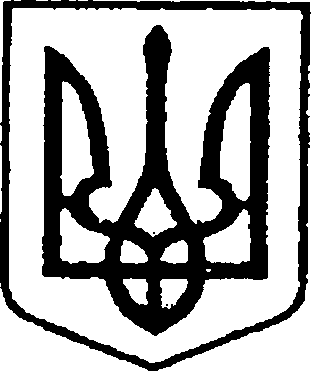 УКРАЇНАЧЕРНІГІВСЬКА ОБЛАСТЬМІСТО НІЖИНМ І С Ь К И Й  Г О Л О В А  Р О З П О Р Я Д Ж Е Н Н Явід 30 листопада 2020 р.		м. Ніжин                                           №435-КПро призначення на посаду старостиКунашівсько-Переяслівського старостинського округу Пелехай Л. М.Відповідно до статей 42, 59 Закону України «Про місцеве самоврядування в Україні», частини 1 статті 21 Кодексу законів про працю України, статей 10, 15, 21 Закону України «Про службу в органах місцевого самоврядування», рішення Ніжинської міської ради від 27.11.2020 р.                           №13-2/2020 «Про затвердження старости»:           1.Пелехай Любов Миколаївну призначити 01 грудня 2020 року                       на посаду старости Кунашівсько-Переяслівського старостинського округу                       з посадовим окладом 12500,00 грн. на місяць, зі збереженням 9 рангу посадової особи місцевого самоврядування.2.Відповідно до постанови Кабінету Міністрів України від 09.03.2006 р. №268 «Про упорядкування структури та умов оплати праці працівників апарату органів виконавчої влади, органів прокуратури, судів та інших органів» (із змінами):2.1.встановити Пелехай Л. М. щомісячну надбавку за вислугу років                       у розмірі 30% до її посадового окладу з урахуванням доплати за 9 ранг посадової особи місцевого самоврядування (стаж державної служби, стаж служби в органах місцевого самоврядування станом на 30.11.2020 р. становить 20 років 05 місяців 28 днів);2.2.здійснювати щомісячне преміювання Пелехай Л. М., її преміювання до державних, професійного (День місцевого самоврядування) свят, встановлення їй надбавок, надання матеріальної допомоги на оздоровлення                 та матеріальної допомоги для вирішення соціально-побутових питань                            на підставі розпоряджень міського голови, виданих відповідно до вимог чинного законодавства України у межах затверджених видатків на оплату праці.	3.Відділу юридично-кадрового забезпечення апарату виконавчого комітету Ніжинської міської ради (Лега В. О.) забезпечити доведення змісту цього розпорядження до відома Пелехай Л. М. під підпис.             4.Контроль за виконанням цього розпорядження залишаю за собою.                      Підстави: заява Пелехай Л. М. від 30.11.2020 р.; записи у розділі «Відомості про роботу» трудової книжки Пелехай Л. М.Міський голова                                                                                        О. М. Кодола